МУНИЦИПАЛЬНОЕ АВТОНОМНОЕ ДОШКОЛЬНОЕ ОБРАЗОВАТЕЛЬНОЕ УЧРЕЖДЕНИЕ - ЦЕНТР РАЗВИТИЯ РЕБЕНКА ДЕТСКИЙ САД № 35 «РОДНИЧОК» ГОРОДСКОГО ОКРУГА ЩЁЛКОВО 141113,Московская область,                                                                  Тел.  8-(496)-56-6-80-37 Городской округ Щелково,                                                     E-mail: detsad35malcevo@mail.ru                                                     посёлок Краснознаменский                                                           http: // ds-35-schel.edumsko.ru                                  Общие сведенияТема «Глобальные проблемы человечества». Какую работу ведете: инновационную, просветительскую, экспериментальную.(нужное подчеркнуть)Укажите вид планирования: проект, план, Дорожная карта, программа, концепция и др (приложите отдельным приложением скан документа)					                            (нужное подчеркнуть)Две группы ДОУ, в которых реализуется выбранная тема ОУР. Количество участников - 56.Количество участников: педагогические работники – 6, родители – 25. Количество участников партнерства, прошедших курсы повышения квалификации (по накопительной с 2016 года) на сайте http://moodle.imc.tomsk.ru/ - 0. Описание мероприятий по направлениям деятельности. Освоение понятийного аппарата образования для устойчивого развития.Описание мероприятийТема: «Азбука работы с зелеными аксиомами. Нормативно-правовая база, терминология, способы работы». Форма: семинар Краткое содержание. Понимание участниками семинара модели инновационной работы. Знакомство с нормативно-правовой базой экологического образования для устойчивого развития, знакомство с терминологией. Количество участников - 12, уровень ДОУ. 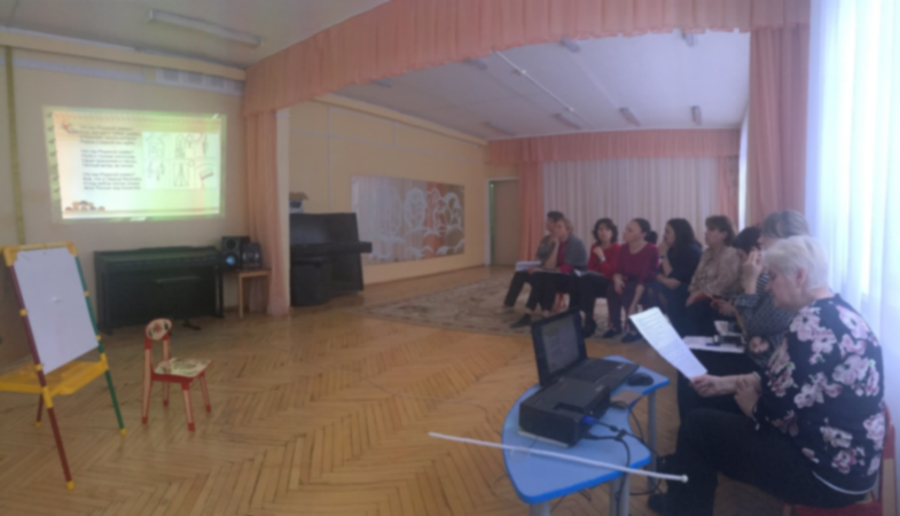 Распространение идей и ценностей образования для устойчивого развития среди педагогической общественности, детей и их родителей.Тема: «Из опыта работы МАДОУ ЦРР - детского сада № 35 «Родничок» городского округа Щёлково по экологическому воспитанию дошкольников.Форма: Научно-практическая конференция (дистанционно).   Краткое содержание. Участие в работе пилотной площадки своевременно и актуально всвязи с обострением экологической проблемы в стране и в мире и необходимостью, в связи с этим, интенсивной просветительской работы по формированию у детей экологического сознания, культуры природопользования. Результаты ежегодных мониторингов, проводимых в соответствии с планом работы, также показывают, что не у всех воспитанников проявляется доброжелательное отношение к живым существам, объектам природы, не у всех достаточен запас знаний об окружающей нас природе, они потребительски относятся к ней. Количество участников - 33 , уровень мероприятия-муниципальныйОказание консультационной помощи учителям и воспитателям, участвующим в проектах сетевого партнерства.Тема: «Содержание понятий «устойчивое развитие» и «экологическое образование» в детском саду».Форма: Консультация Краткое содержание. Важность экологического образования детей в интересах устойчивого развития подтверждается включением основ экологических знаний в ФГОС ДО, где (образовательная область «Познавательное развитие») предусматривается: формирование первичных представлений об объектах окружающего мира, о свойствах и отношениях окружающего мира, о планете Земля как общем доме людей и об особенностях ее природы. Детскому саду отводится главная роль в формировании у детей основ экологически и социально ответственных граждан страны. Количество участников - 12, уровень ДОУ. 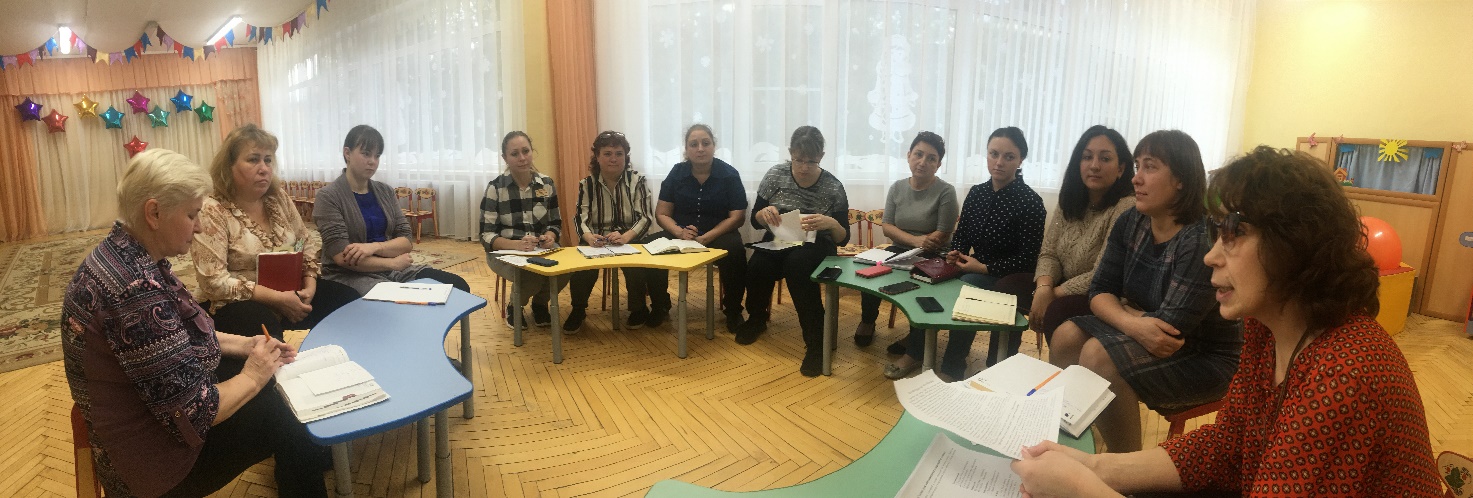 Разработка и апробация программ внеурочной деятельности по ЭОУР, УМК «Экология учебной деятельности» (Дзятковская Е.Н.), др. региональных материалов (указать конкретно) ТемаФормаКраткое содержание (1-2 предложения, 1-2 фото), количество участников, уровень мероприятия.Мероприятия для достижения Целей Устойчивого развития – всемирного списка мероприятий, которые необходимо провести для ликвидации нищеты, уменьшения неравенства и интенсивного изменения климата (ЦУР-17 https://www.un.org/sustainabledevelopment/ru/sustainable-development-goals/ )Тема: «Быть здоровым хорошо», «Неделя здоровья».Форма: занятия, игры, изготовление газеты совместно с родителями. Краткое содержание (1-2 предложения, 1-2 фото), количество участников - 56, уровень ДОУ.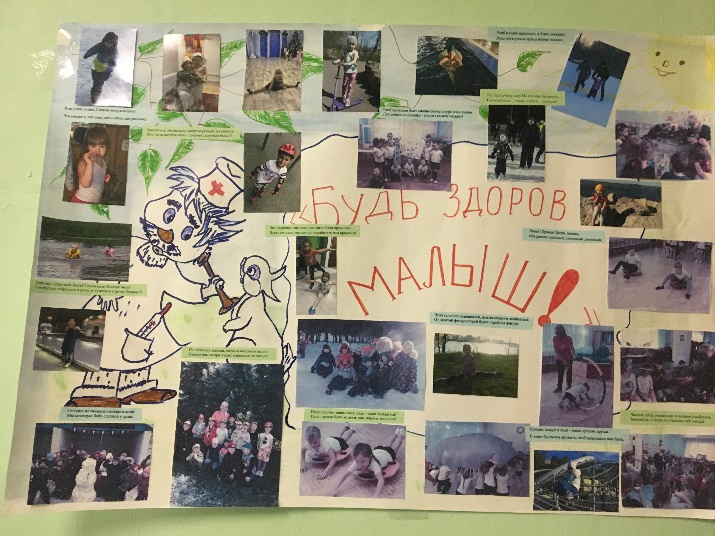 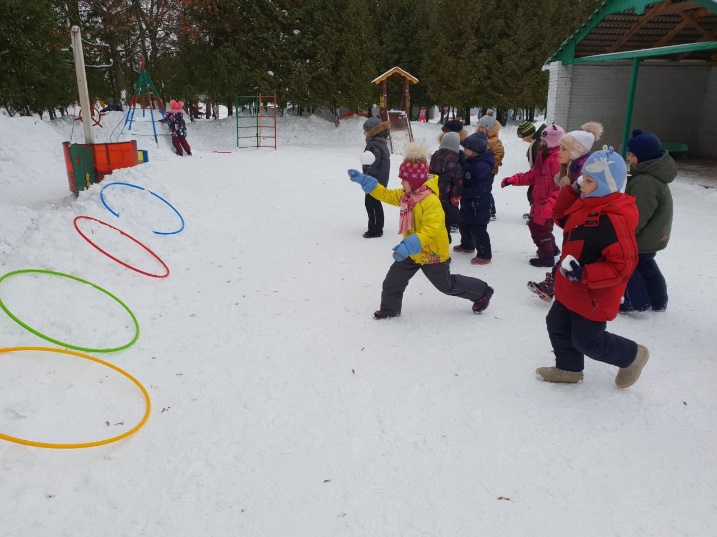 Проведенные мероприятия, направленны на укрепление здоровья детей, развитие двигательной культуры, приобщение детей и родителей к здоровому образу жизни, воспитание в детях желания оказывать помощь, закрепление у детей понятия «здоровье».С проведёнными мероприятиями можно ознакомиться на сайте           https://ds35-schel.edumsko.ru/activity/innovation/post/1076705. Разработка и апробация моделей управления образовательным учреждением на основе идей устойчивого развития (зеленые школы) и др.ТемаФормаКраткое содержание (1-2 предложения, 1-2 фото), количество участников, уровень мероприятия.Укажите публикации (при наличии): Тема: Викторина для детей старшего дошкольного возраста «Диалог с природой». Автор, должность. Артемова Анна Александровна, воспитательВыходные данные сборника/журнала и т.п. https://umoc-schel.edumsko.ru/uploads/31700/31643/section/1253755/2019-2020/Nauchno-prakticheskaia_konferentsiia/Viktorina_dialog_s_prirodoi_Artemova_A.A.__.pdf?1587442791460 Тема: Детская экологическая книга «Родничок»».  Занятие для детей старшего дошкольного возраста. Автор, должность. Багрова Татьяна Анатольевна, воспитательВыходные данные сборника/журнала и т.п. https://umoc-schel.edumsko.ru/uploads/31700/31643/section/1253755/2019-2020/Nauchno-prakticheskaia_konferentsiia/Sozdanie_det.ekologicheskoi_knigi_Bagrova_T.A.__.pdf?1587443382961 Тема: Непосредственная образовательная деятельность «Защитники природы» для детей старшего дошкольного возраста. Автор, должность. Жихарева Елена Валерьевна, воспитательВыходные данные сборника/журнала и т.п. https://umoc-schel.edumsko.ru/uploads/31700/31643/section/1253755/2019-2020/Nauchno-prakticheskaia_konferentsiia/NOD_Zashchitniki_prirody_ZHikhareva_E.V.__.pdf?1587443058355 Тема: Из опыта работы МАДОУ ЦРР - детского сада № 35 «Родничок» городского округа Щёлково по экологическому воспитанию дошкольников. Автор, должность. Куликова Надежда Владимировна, заместитель заведующего по ВМРВыходные данные сборника/журнала и т.п. https://umoc-schel.edumsko.ru/uploads/31700/31643/section/1253755/2019-2020/Nauchno-prakticheskaia_konferentsiia/Iz_opyta_raboty_Kulikova_N.V.__.pdf?1587093656250 Тема: Речевые игры по экологии для детей старшего дошкольного возраста. Автор, должность. Минц Маргарита Александровна, учитель-логопедВыходные данные сборника/журнала и т.п.https://umoc-schel.edumsko.ru/uploads/31700/31643/section/1253755/2019-2020/Nauchno-prakticheskaia_konferentsiia/Rechevye_igry_po_ekologii_Mints_M.A.__.pdf?1587094235124Тема: Экологическая игра для 1 класса «Знатоки природы». Автор, должность. Ситало Юлия Дмитриевна, воспитательВыходные данные сборника/журнала и т.п.https://umoc-schel.edumsko.ru/uploads/31700/31643/section/1253755/2019-2020/Nauchno-prakticheskaia_konferentsiia/Ekologicheskaia_igra_1_kl_Znatoki_prirody_Sitalo_IU.D.__.pdf?1587445590980 Тема: Экологическое воспитание детей в системе коррекционно -  логопедической работы. Автор, должность. Халикова Рузиля Мусовна, учитель - логопедВыходные данные сборника/журнала и т.п. https://umoc-schel.edumsko.ru/uploads/31700/31643/section/1253755/2019-2020/Nauchno-prakticheskaia_konferentsiia/Ekologicheskoe_vospitanie_v_sisteme_korrektsionno-logopedicheskoi_raboty_KHalikova_R.M.__.pdf?1587094450096  Выводы по отчету: проведено 15 мероприятий (указать общее количество), из них для педагогических работников 4 (указать количество), для обучающихся 8  (указать количество), для родителей (или другой общественности) 5 . Общее количество участников 108 человек, из них 56 обучающихся, 12 педагогических работников, 40 родителей.Укажите, какой опыт по ЭО УР можете представить в рамках вебинаров на сайте: http://moodle.imc.tomsk.ru. Необходимо указать, если представляете опыт учреждения:Полное наименование по Уставу, Контактная информация ответственного лица: ФИО полностью, телефон, e-mailСроки представления опыта (вебинар размещается в записи на сайте: http://moodle.imc.tomsk.ru)Тема.